Pielikums Dobeles novada domes2022. gada 29. decembralēmumam Nr.619/21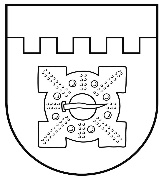 LATVIJAS REPUBLIKADOBELES NOVADA DOMEBrīvības iela 17, Dobele, Dobeles novads, LV-3701Tālr. 63707269, 63700137, 63720940, e-pasts dome@dobele.lvAPSTIPRINĀTSar Dobeles novada domes2022. gada 29. decembralēmumu Nr.619/21Dobeles Pieaugušo izglītības  un uzņēmējdarbības atbalsta centra vadītājaamata konkursa nolikums  Vispārīgie noteikumiNolikums nosaka kārtību, kādā tiek organizēts konkurss uz vakanto Dobeles Pieaugušo izglītības  un uzņēmējdarbības atbalsta centra vadītāja (turpmāk – Vadītājs) amatu (turpmāk – Konkurss).Konkursa mērķis ir noskaidrot un izvēlēties Vadītāja amatam atbilstošāko pretendentu, kurš veicinātu Dobeles Pieaugušo izglītības un uzņēmējdarbības atbalsta centra (turpmāk tekstā Centra) darbības mērķu sasniegšanu un nodrošinātu  tā ilgtspējīgu attīstību novadā. Konkursa uzdevums ir izvērtēt pretendentu profesionālo sagatavotību un atbilstību izvirzītajām prasībām.Konkursa Komisija un tās darba organizācijaKonkursa komisiju (turpmāk – Komisija) ar atsevišķu rīkojumu apstiprina domes priekšsēdētājs. Komisija sastāv no pieciem locekļiem, no kuriem viens ir Konkursa Komisijas priekšsēdētājs. Konkursa Komisija rīko Konkursu un nodrošina Konkursa norisi.Komisija darbu veic Dobeles novada pašvaldības telpās Brīvības ielā 17, Dobelē, Dobeles novadā, LV-3701.Komisijas sēdes ir slēgtas.Komisija ir lemttiesīga, ja tajā piedalās vairāk kā puse no Komisijas locekļiem.Konkursa Komisija pieņem lēmumu, ja par to nobalso Konkursa Komisijas locekļu vairākums. Balsīm sadaloties līdzīgi, izšķirošā ir Komisijas priekšsēdētāja balss.Komisijas sēdes protokolē, protokola noformēšanu nodrošina Komisijas sekretārs. Komisijas protokolus paraksta visi klātesošie Komisijas locekļi.Komisija:izskata iesniegtos pieteikumus un tiem pievienotos dokumentus;izvēlas Konkursa noteikumiem atbilstošus amata pretendentus;nosaka pretendentu interviju norises laiku un intervē pretendentus;pieņem lēmumus par Konkursa norisi atbilstoši normatīvajiem aktiem un šim nolikumam;izvēlas izvirzītajām prasībām atbilstošāko pretendentu un sagatavo pamatotu ierosinājumu domei par pretendenta iecelšanu amatā.Amata pamatpienākumi un prasības amata  pretendentamVadītāja pamatpienākumi:plānot un vadīt un koordinēt centra darbu saskaņā ar Centra nolikumā noteiktajā  funkcijām un uzdevumiem,   nodrošināt tā ilgtspējīgu  attīstību.  Nodrošināt Centra stratēģisko vadības mērķu  izpildi saskaņā ar noteiktajām prioritātēm novada attīstības un  plānošanas dokumentos. atbildēt par padotībā esošajām struktūrvienību noteikto mērķu un uzdevumu izpildi;izstrādāt un iesniegt priekšlikumus Dobeles novada domes lēmumu un normatīvo aktu sagatavošanai saistībā ar Centra nozaru darbību, attīstību un pilnveidošanurīkoties ar pārvaldes mantu un finanšu līdzekļiem atbilstoši savai kompetencei un pašvaldības noteiktajam;nodrošināt vietēja, valsts un starptautiska mēroga pasākumu un projektu sagatavošanu un norisi, finansējuma piesaistei;nodrošināt Centra personāla attīstību un komandas vienotību kopēju  mērķu un uzdevumu sasniegšanai.  Prasības pretendentam:augstākā izglītība.zināšanas par iestādes galvenajiem pamatdarbības attīstības virzieniem, to attīstības iespējām un ilgtspējas nodrošināšanuamata pildīšanai nepieciešamo reglamentējošo normatīvo aktu pārzināšanaprasme pastāvīgi pieņemt lēmumus, organizēt darbu un koordinēt darbu kopējo izpildi. vadības prasmes cilvēkresursu vadīšanā, budžeta plānošanā un izpildes kontrolē.stratēģiska domāšana un  analītiskās prasmes, labas prezentēšanas, komunikācijas un organizatoriskās prasmes, precizitāte un augsta atbildības sajūta;prasme vadīt komandu, motivēt darbiniekus, paust viedokli, pamatot savu rīcību un lēmumuspieredze vadošā amatā uzņēmējdarbības vai pieaugušo izglītības nozarē (vēlams –  valsts vai pašvaldības iestādē);pieredze vietēju un Eiropas Savienības  projektu īstenošanā;prasmes darbā ar MS Office programmām un biroja tehniku;valsts valodas zināšanas augstākajā līmenī un vismaz vienas Eiropas Savienības oficiālās valodas (vēlams – angļu valoda) zināšanas sarunvalodas līmenī;B kategorijas autovadītāja apliecība.Konkursa izsludināšana un dokumentu iesniegšanaSludinājumu par Konkursu publicē Dobeles novada pašvaldības tīmekļa vietnē www.dobele.lv, Nodarbinātības valsts aģentūras tīmekļa vietnē www.nva.gov.lv un laikrakstā “Zemgale”.Pretendents pieteikumu un tam pievienotos dokumentus (turpmāk - Pieteikums) adresē Dobeles novada pašvaldībai Brīvības ielā 15, Dobelē, Dobeles novadā, LV-3701, tos ievietojot slēgtā aploksnē ar norādi „Dobeles Pieaugušo izglītības  un uzņēmējdarbības atbalsta centra vadītāja amata konkursam” un sludinājumā norādītajā termiņā iesniedz vienā no veidiem :pasta sūtījumā;personīgi Dobeles novada pašvaldības Apmeklētāju pieņemšanas un informācijas centrā, Brīvības ielā 15, Dobelē, Dobeles novadā;nosūtot ar drošu elektronisko parakstu uz e-pasta adresi apic@dobele.lv .Pieteikums jāiesniedz vai jānodrošina tā iesūtīšana 10 kalendāra dienu laikā no Konkursa nolikuma publicēšanas dienas. Pēc šī termiņa iesniegtie vai iesūtītie pieteikumi netiek vērtēti.Pieteikums satur šādus dokumentus:motivācijas vēstuli;dzīves un darba gaitu aprakstu (atbilstoši Europass CV standartam);izglītību un kvalifikāciju apliecinošu dokumentu kopijas, tai skaitā pēdējo trīs gadu laikā apgūto profesionālās kompetences pilnveides kursu dokumentu kopijas;pretendenta redzējumu par Centra pamatdarbības virzienu  attīstību Dobeles novadā (iesniedzams datorrakstā, apjoms nepārsniedz 4000 rakstu zīmes (ar atstarpēm), burtu lielums 12, ieteicamais fonts Times New Roman);valsts valodas prasmes apliecību (ja nepieciešams);atsauksme no iepriekšējās darba vietas (vēlams);citus dokumentus, kas var apliecināt Nolikuma pielikumā norādītās prasības.Dokumentu oriģinālus, kas apliecina pretendenta pieteikumā norādītās informācijas patiesumu un atbilstību, pretendents uzrāda intervijas dienā. Pieteikumu izskatīšana, vērtēšanas kritēriji un lēmuma pieņemšanaKonkurss notiek divās kārtās:pirmajā kārtā Komisija pārbauda iesniegtos dokumentus atbilstoši Nolikuma 4.4. punktā noteiktajam un atbilstoši iesniegtajiem dokumentiem novērtē pretendentu atbilstību nolikuma 3.2.1., 3.2.2, 3.2.3 un 3.2.4 punktu prasībām;pretendenti, kuru iesniegtie dokumenti atbilst izvirzītajām prasībām, tiek izvirzīti otrajai kārtai – darba intervijai. Darba intervijā Komisija pārbauda  amatam nepieciešamās teorētiskās zināšanas un prasmes. Pretendenta zināšanas un prasmes tiek vērtētas punktos atbilstoši nolikuma pielikumam. 5 darba dienu laikā pēc pieteikšanās termiņa beigām Komisija 5.1.2. apakšpunktā minētajiem pretendentiem paziņo otrās kārtas norises vietu, datumu un laiku.Konkursa otrās kārtas norises dienā Komisija uzklausa katru pretendentu individuāli.  Komisijas priekšsēdētājs iepazīstina pretendentu ar Komisijas sastāvu un uzaicina pretendentu pamatot savu izvēli kandidēt uz Vadītāja amata vietu. Lai pārliecinātos par pretendenta zināšanām un prasmēm Komisija uzdod pretendentam jautājumus atbilstoši pielikumā uzskaitītajiem vērtēšanas kritērijiem.Katrs Konkursa Komisijas loceklis Konkursa otrajā kārtā vērtē katru pretendentu, vērtēšanas rezultātus noformējot rakstveidā.Katra pretendenta Konkursā iegūtā kopējā punktu summa veidojas, summējot katra Konkursa Komisijas locekļa piešķirtos punktus.Konkursu ir izturējis pretendents, kurš otrajā kārtā ir ieguvis vismaz 12 punktus. Konkursa uzvarētājs ir pretendents, kurš ieguvis visaugstāko punktu skaitu.Ja otrajā kārtā vairāki pretendenti ieguvuši vienādu vērtējumu, Komisija organizē papildu atlases kārtu.Papildu atlases kārtas kritērijus nosaka Komisija, tos protokolējot. Pēc noslēdzošās Konkursa kārtas rezultātu apkopošanas Komisija sagatavo ierosinājumu domei par pretendenta, kurš saņēmis visvairāk punktu, iecelšanu Vadītāja amatā. Nobeiguma noteikums Iesniegtie dokumenti pretendentam atpakaļ netiek izsniegti, izņemot gadījumu, ja Konkurss tiek atsaukts pēc dokumentu iesniegšanas termiņa beigām un pretendents iesniegto dokumentu izsniegšanu pieprasa ar atsevišķu iesniegumu.Domes priekšsēdētājs																				I.GorskisPielikumsDobeles Pieaugušo izglītības  un uzņēmējdarbības atbalsta centra vadītāja amata konkursa nolikumamKonkursa otrās kārtas vērtēšanas kritērijiDomes priekšsēdētājs								I.GorskisKritērijiPunktiKomisijas vērtējums1.Izglītība (3 punkti)1.Izglītība (3 punkti)1.Izglītība (3 punkti)1.1.Maģistra grāds 31.2.Otrā līmeņa augstākā izglītība 22. Darba pieredze pieaugušo  izglītības vai uzņēmējdarbības vadības darbā (5 punkti)2. Darba pieredze pieaugušo  izglītības vai uzņēmējdarbības vadības darbā (5 punkti)2. Darba pieredze pieaugušo  izglītības vai uzņēmējdarbības vadības darbā (5 punkti)2.1.Vadības darba pieredze (vadītājs) pieaugušo  izglītības vai uzņēmējdarbības vadības darbā vairāk kā 5 gadi.52.2.Vadības darba pieredze (vadītājs, vietnieks)  pieaugušo  izglītības vai uzņēmējdarbības vadības darbā mazāk  kā 3 gadi23. Papildu izglītība un kvalifikācija, profesionālā pilnveide (2 punkti)3. Papildu izglītība un kvalifikācija, profesionālā pilnveide (2 punkti)3. Papildu izglītība un kvalifikācija, profesionālā pilnveide (2 punkti)3.1.Papildu izglītība, kas attiecas uz vakantā amata pienākumiem23.2.Papildu izglītība, kas neattiecas uz vakantā amata pienākumiem14. Pieaugušo izglītības un uzņēmējdarbības  nozares attīstības redzējums (5 punkti)4. Pieaugušo izglītības un uzņēmējdarbības  nozares attīstības redzējums (5 punkti)4. Pieaugušo izglītības un uzņēmējdarbības  nozares attīstības redzējums (5 punkti)4.1. Ir stratēģisks redzējums un padziļināta izpratne par Pieaugušo izglītības un uzņēmējdarbības  nozares attīstību valstī un pašvaldībā, pārzin noteiktos nozares politikas plānošanas dokumentus, spēj integrēt esošās koncepcijas un rast risinājumus ilgtspējīgai attīstībai novadā.54.2. Ir informācija  par Centra pamatdarbības virzieniem, trūkst stratēģisks redzējums Centra  attīstībai. 24.3. Ir nepietiekošs redzējums un izpratne par Centra pamatdarbības virzienu attīstību.05.Kompetence un amata pienākumu pārzināšana (3 punkti, summējot)5.Kompetence un amata pienākumu pārzināšana (3 punkti, summējot)5.Kompetence un amata pienākumu pārzināšana (3 punkti, summējot)5.1.Ir nepieciešamās zināšanas par iestādes darbības tiesiskuma jautājumiem un vadītāja atbildību. Ir nepieciešamā profesionālā kompetence iekšējo normatīvo aktu izstrādē. 15.2. Ir nepieciešamās zināšanas lietvedībā un personālvadības jautājumos.15.3. Ir zināšanas un izpratne par iestādes finanšu un materiāltehnisko resursu efektīvu pārvaldību, par finanšu resursu piesaisti.16. Projektu vadības prasmes (2 punkti)6. Projektu vadības prasmes (2 punkti)6. Projektu vadības prasmes (2 punkti)6.1. Ir pieredze vismaz viena valsts vai starptautiska mēroga projekta īstenošanā pēdējo 5 gadu laikā.1-26.2. Nav pieredzes valsts vai starptautiska mēroga projektu vadībā 07.Informācijas tehnoloģiju lietošanas prasmes (2 punkti)7.Informācijas tehnoloģiju lietošanas prasmes (2 punkti)7.Informācijas tehnoloģiju lietošanas prasmes (2 punkti)7.1. Ir zināšanas un praktiska pieredze darbā ar datu bāzēm un iemaņas darbā ar datoru (MS Word, Excel, PowerPoint, internet pārlūkprogrammām u.c.).27.2. Ir prasmes darbā ar datoru, bet trūkt darba pieredze vai iemaņas kādā no 7.1. punktā norādījām datu bāzēm vai pārlūkprogrammām.17.3.Nepietiekamas zināšanas un/vai prasmes darbā ar datoru.08. Svešvalodu prasmes (3 punkti)8. Svešvalodu prasmes (3 punkti)8. Svešvalodu prasmes (3 punkti)8.1. Pārvalda vismaz divas svešvalodas (t.sk.angļu valoda) 28.2. Pārvalda vismaz vienu svešvalodu 18.3. Nav svešvalodu prasmju09. B kategorijas autovadītāja  apliecība (2 punkti)9. B kategorijas autovadītāja  apliecība (2 punkti)9. B kategorijas autovadītāja  apliecība (2 punkti)9.1. Ir 29.2. Nav 0